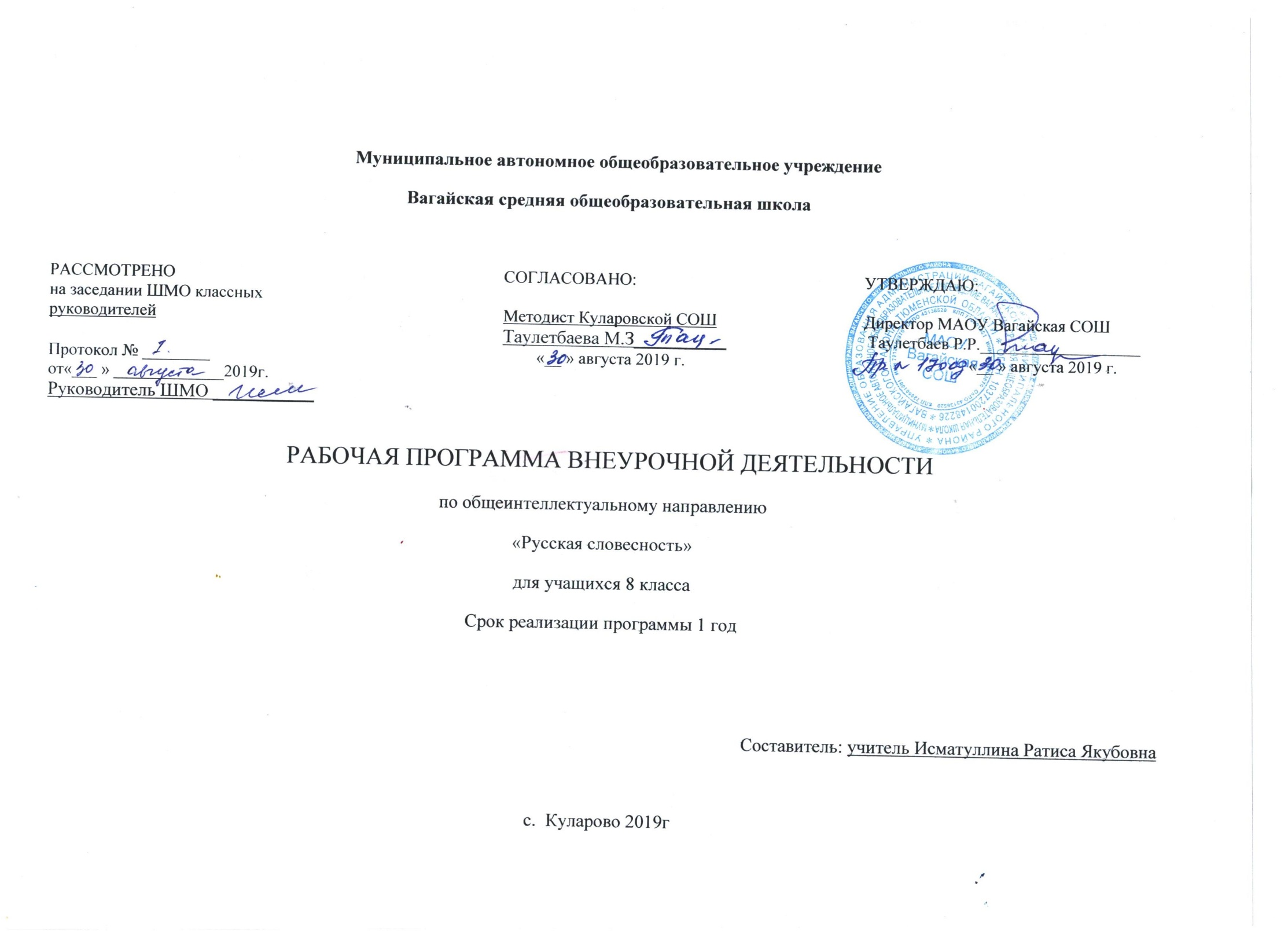 Результаты освоения курса внеурочной деятельности Личностными результатами реализации программы станет формирование представлений о русском языке как о неотъемлемой части культуры любого человека, о значимости русского языка в развитии современного общества. Также формировать и развивать учебные умения самостоятельно определять, высказывать, исследовать и анализировать, соблюдая самые простые общие для всех людей правила поведения при общении и сотрудничестве (этические нормы общения и сотрудничества).Метапредметными    результатами   реализации  программы   станет   формирование  общих   способовь  интеллектуальной    деятельности,   характерных для русского языка и являющихся основой познавательной        культуры, значимой в различных сферах деятельности, а именноуниверсальных учебных действий.Регулятивные УУД:Самостоятельно формулировать цели   занятия  после  предварительного обсуждения.Учиться выделять и формулировать учебную проблему.Составлять план решения проблемы .Умение выделять цели урока, исходя из темы.Умение определять задачи урока.Умение  анализировать и частично  оценивать  ответы   одноклассников(мотивируя + и -).Работая по плану, сверять свои действия с целью и, при  необходимости, исправлять ошибки.В диалоге с учителем учиться вырабатывать критерии оценки и  определять степень успешности выполнения своей работы и работы всех,исходя из имеющихся критериев.Познавательные УУД:Ориентироваться в своей системе знаний: самостоятельно  предполагать, какая информация нужна для решения той или иной  задачи.Отбирать  необходимые для решения задачи источники   информации среди предложенных учителем словарей, энциклопедий, справочников, интернет-ресурсов.Добывать новые знания: извлекать информацию, представленную  в разных формах (текст, таблица, схема, иллюстрация и др.).Перерабатывать полученную информацию:  сравнивать и группировать факты и явления; определять причины явлений, событий.Перерабатывать полученную информацию: делать выводы наоснове обобщения знаний.Преобразовывать информацию из одной формы в другую:  составлять более простой план учебно-научного текста.Преобразовывать информацию из одной формы в другую: представлять информацию в виде текста, таблицы, схемы.Коммуникативные УУД:Донести свою позицию до других: оформлять свои мысли в устной  и письменной речи с учётом своих учебных и жизненных речевыхситуаций.Донести свою позицию до других: высказывать свою точку зрения  и пытаться её обосновать, приводя аргументы.Слушать других, пытаться принимать другую точку зрения, быть  готовым изменить свою точку зрения.Читать вслух и про себя тексты научно-популярной литературы и при этом: вести «диалог с автором» (прогнозировать будущее чтение;ставить вопросы к тексту и искать ответы; проверять себя); отделять  новое от известного; выделять главное; составлять план.Договариваться с людьми: выполняя различные роли в группе, сотрудничать в совместном решении проблемы (задачи).Учиться уважительно относиться к позиции другого, учиться договариваться.Предметными результатами реализации программы станет создание фундамента для математического развития, формирование механизмовмышления, характерных для математической деятельности, а именно:познакомиться со способами решения нестандартных задач по математике;познакомиться с нестандартными методами объяснения нового материала;освоить логические приемы, применяемые при объяснении и решении проблемных вопросов;рассуждать при решении логических заданий и заданий на смекалку, на эрудицию и интуициюпознакомиться с историей развития разделов русского языка, биографией известных ученых-лингвистов.расширить свой кругозор, осознать взаимосвязь русского языка с другими учебными дисциплинами и областями жизни;познакомиться с новыми разделами   русского языка, их особенностями, некоторыми правилами, а при желании самостоятельнорасширить свои знания в этих разделах;познакомиться с алгоритмом исследовательской деятельности и применять для выполнения заданий;приобрести опыт самостоятельной деятельности по решению заданий на смекалку и сооброзительность;приобрести опыт презентации собственного продукта. Организация деятельности учащихся на занятиях основывается наследующих дидактических принципах:- научности;- наглядности;- индивидуального подхода к учащимся;- последовательности и систематичности в изложении материала;- преемственности и перспективности в усвоении знаний;- связи теории с практикой;- доступности;- занимательности.Содержание курса с указанием форм организации и видов деятельностиОрганизационное занятие. Дорога к письменности(1ч)Руководитель знакомит обучающихся с целью и задачами, с методикой проведения занятий, с примерным планом работы. Распределяютсяобязанности среди детей, заполняются анкеты. Лекция«Дорога к письменности».(1ч)Раздел 1Тайны русского слова. Лексика. Фразеология. -7 часТема 1 Язык – вековой труд поколений (2ч).Высказывания великих людей о русском языке. Пословицы и поговорки о родном языке. Работа с различными толковыми словарями, систорией появления новых слов в русском языке. Конкурс – аукцион на лучшего знатока пословиц и поговорок о языке, речи, грамоте. Мини-сборникпословиц «О семье», «О Родине».Тема 2 Самое лучшее — прямо и просто сказанное слово. (1ч.)Лексикография – наука о составлении словарей. Как найти слово? Творческая работа-исследование «Об одном только слове».Тема 3 Не все годится, что говорится. (2ч.)Жаргоны, диалектизмы, использование историзмов и лексических неологизмов. Омофоны, омографы, паронимы. Эстафета «Кто больше?»«Крылатые выражения» и «афоризмы». Нахождение афоризмов и крылатых выражений в произведениях Осеевой В. «Васек Трубачев и еготоварищи», «Динка».Тема 4 «Для всего в русском языке есть великое множество хороших слов». (2ч.)Работа с фразеологическим словарём. Фразеологизмы – синонимы и антонимы. Фразеологизмы с именем собственным. Фразеологизмы созначением цвета. Фразеологизмы в художественных произведениях. Викторина по теме «Знаешь ли ты фразеологизмы?»Проект «Перлы, самородки и самоцветы родного языка».Раздел 2Секреты устной речи. Фонетика. Орфоэпия. - 3 час.Тема 1 Почему не всегда совпадает звучание и написание слова. Для чего используют звуковые повторы в речи. Конкурс скороговорок.Тема 2 Каков человек, такова его и речь. Орфоэпические нормы русского языка. Произношение некоторых  групп согласных в русском литературном языке. Орфоэпическая эстафета.Тема 3 Фонетический КВН. (1ч.)Раздел 3Загадки словообразования в русском языке. Морфемика. Словообразование. Этимология. - 9 ч.Тема 1 «С русским языком можно творить чудеса!» (3 ч.) Суффиксы для образования профессий, названия лиц по местужительства в русском языке. Иноязычные словообразовательные элементы в русском языке. Сказочные превращения.Практическая работа«Составление словообразовательных гнёзд – «словесных» деревьев».Тема 2 Различай и отличай. (2 час.). Приставки-труженицы. Опасные согласные в приставках. Коварная приставка С-. Самые трудные приставкиПРИ- и ПРЕ-. Тренировочные упражнения на правописание приставок, решение кроссвордов, ребусов.Тема 3 Командира приказ — закон для нас или кто командует корнями? (2 час.)Командиры в корнях слов. Командуют гласные, командуют и согласные. Командует ударение, командует значение слова.Орфографическое лото.Проект «Кто командует корнями?» (Альбом правил русского языка)Тема 4 Что в имени тебе моем? (2ч.) Устный журнал «История появления имён, отчеств и фамилий в русском языке». Знакомство с наукойантропонимикой. Проект о происхождении имен. Выбор темы, алгоритма выполнения работы, сбор материала. Защита проекта «Имена и фамилиямоей семьи».Раздел 4Секреты морфологии и синтаксиса. Морфология. Синтаксис. – 7ч.Тема 1 Кто грамоте горазд, тому не пропасть. (4 час)Самостоятельные и служебные части речи. Практикум. Употребление в речи существительных, прилагательных, местоимений, числительных.Грамматический турнир «Узнай меня!». Слова вежливости, междометия. Создаём ребусы. Проект «Ребусы – «гимнастика ума».Звукоподражательные слова, их роль и употребление. Лингвистическая игра «Неизвестное об известном» на распознавание частей речи.Тема 2 Нет той тайны, чтобы не была явна. (3 ч.) Решение филологических задач. Логогрифы. Шарады. Метаграммы. Анаграммы. Лингвистические загадки. Лингвистические кроссворды. Лимерики. Игры с рифмой. Знакомство с жанром лимерика. Созданиелимериков по школьной тематике.Раздел 5Речевой этикет -6ч.Тема 1 Коротко да ясно, оттого и прекрасно. (1 ч.)Телефонный разговор. Общие правила телефонного разговора:краткость, содержательность, информативность, дружелюбный тон,вежливость, четкое произношение слов, фамилий, чисел, средний темп речи,средняя громкость голоса, умеренная эмоциональность.Практикум «Правила разговора по мобильному телефону в общественном месте».Тема 2 В многословии не без пустословия. (2ч.)Многословие. Речевая избыточность и речевая недостаточность. Плеоназм. Скрытая тавтология. Наблюдение за речью дикторов, нахождение нарушений языковых норм. Подготовка монолога. Этапы подготовки монолога: отбор материала, расположение материала, словесноеоформление мысли, запоминание, произнесение. Проект «Типы речевых ошибок школьников».Тема 3 По речи узнают человека. (2ч.)Как поддержать разговор. Сценарий диалога. Приемы установления и поддержания речевого контакта с собеседником. Демонстрация внимания,уважения, заинтересованности в теме разговора, в собеседнике. Речевые поддержки разговора: выражение интереса, эмоциональной оценки,побуждение к продолжению речи, специальные слова. Формулы речевого этикета. Тематика разговора, ее зависимость от ситуации и участников общения. Правила выбора темы разговора.Поддержание разговора с соседями, попутчиками. Темы, используемые для поддержания разговора. О чем можно, о чем нельзя говорить в определенных ситуациях. Проект «Этикетные слова моей семьи».Тема 4.Лингвистический бой «Знатоки речи». (1ч.)Раздел 6Итоговое занятие. (1ч.) Аукцион знаний. Защита проекта «Грамотным быть – модно!»                                                                         Календарно-тематическое планирование   №ДатаНаименованиеразделов,блоков, темКол-вочас.Кол-вочас.Характеристика деятельностиучащихсяФормируемые умения(универсальныеучебные действия –УУД)Формируемые умения(универсальныеучебные действия –УУД)1.Организационное занятие.Лекция «Дорогаписьменности».11Распределение обязанностей среди детей,Заполнение анкеты.Беседа.Метапредметные:Коммуникативные:слушать и слышать друг друга, сдостаточной полнотой и точностью выражать свои мысли в соответствии сзадачами и условиями коммуникации.Регулятивные:самостоятельно выделять и формулировать познавательную цель,искать и выделять необходимуюинформацию. Познавательные:извлекают необходимую информацию,систематизируютсобственные знанияПредметные:научиться пониматьвысказывания на лингвистическую тему;с помощью толкового словаря определять лексическое значениеслова.Метапредметные:Коммуникативные:формировать навыки работы в группе,владеть монологической диалогическойформами речи в соответствии сграмматическими и синтаксическиминормами родного языка.Регулятивные:применять методы информационногопоиска; проектировать траекторию развития через включение в новые видыдеятельности.Познавательные:объяснять языковыеявления, процессы,связи и отношения,выявляемые в ходеисследованиялексического составатекста.Личностные:формированиепознавательногоинтереса и устойчивоймотивации кпроблемно-поисковойдеятельности; ксамостоятельному иколлективномуисследованию текста.Метапредметные:Коммуникативные:слушать и слышать друг друга, сдостаточной полнотой и точностью выражать свои мысли в соответствии сзадачами и условиями коммуникации.Регулятивные:самостоятельно выделять и формулировать познавательную цель,искать и выделять необходимуюинформацию. Познавательные:извлекают необходимую информацию,систематизируютсобственные знанияПредметные:научиться пониматьвысказывания на лингвистическую тему;с помощью толкового словаря определять лексическое значениеслова.Метапредметные:Коммуникативные:формировать навыки работы в группе,владеть монологической диалогическойформами речи в соответствии сграмматическими и синтаксическиминормами родного языка.Регулятивные:применять методы информационногопоиска; проектировать траекторию развития через включение в новые видыдеятельности.Познавательные:объяснять языковыеявления, процессы,связи и отношения,выявляемые в ходеисследованиялексического составатекста.Личностные:формированиепознавательногоинтереса и устойчивоймотивации кпроблемно-поисковойдеятельности; ксамостоятельному иколлективномуисследованию текста.2.Тема 1.Язык –вековой трудпоколений1.1.Высказываниявеликих людей орусском языке.Пословицы ипоговорки ородном языке.2. Работа различнымитолковымисловарями, систориейпоявленияновых слов врусском языке.1.3 Конкурс –аукцион налучшего знатокапословиц ипоговорок оязыке, речи,грамоте.Мини-сборникпословиц ипоговорок «Осемье», «ОРодине».22Составлениетекста попословице илипоговорке оязыке.Составлениеэтимологического словарянародноймудрости оязыке.Работа с  различнымитолковымисловарями, систориейпоявленияновых слов врусском языке.Составлениесловарнойстатьи.Составлениемини-сборникапословиц ипоговорок.Метапредметные:Коммуникативные:слушать и слышать друг друга, сдостаточной полнотой и точностью выражать свои мысли в соответствии сзадачами и условиями коммуникации.Регулятивные:самостоятельно выделять и формулировать познавательную цель,искать и выделять необходимуюинформацию. Познавательные:извлекают необходимую информацию,систематизируютсобственные знанияПредметные:научиться пониматьвысказывания на лингвистическую тему;с помощью толкового словаря определять лексическое значениеслова.Метапредметные:Коммуникативные:формировать навыки работы в группе,владеть монологической диалогическойформами речи в соответствии сграмматическими и синтаксическиминормами родного языка.Регулятивные:применять методы информационногопоиска; проектировать траекторию развития через включение в новые видыдеятельности.Познавательные:объяснять языковыеявления, процессы,связи и отношения,выявляемые в ходеисследованиялексического составатекста.Личностные:формированиепознавательногоинтереса и устойчивоймотивации кпроблемно-поисковойдеятельности; ксамостоятельному иколлективномуисследованию текста.Метапредметные:Коммуникативные:слушать и слышать друг друга, сдостаточной полнотой и точностью выражать свои мысли в соответствии сзадачами и условиями коммуникации.Регулятивные:самостоятельно выделять и формулировать познавательную цель,искать и выделять необходимуюинформацию. Познавательные:извлекают необходимую информацию,систематизируютсобственные знанияПредметные:научиться пониматьвысказывания на лингвистическую тему;с помощью толкового словаря определять лексическое значениеслова.Метапредметные:Коммуникативные:формировать навыки работы в группе,владеть монологической диалогическойформами речи в соответствии сграмматическими и синтаксическиминормами родного языка.Регулятивные:применять методы информационногопоиска; проектировать траекторию развития через включение в новые видыдеятельности.Познавательные:объяснять языковыеявления, процессы,связи и отношения,выявляемые в ходеисследованиялексического составатекста.Личностные:формированиепознавательногоинтереса и устойчивоймотивации кпроблемно-поисковойдеятельности; ксамостоятельному иколлективномуисследованию текста.Тема 2Самое лучшее — прямо ипросто сказанное словоТема 2Самое лучшее — прямо ипросто сказанное словоТема 2Самое лучшее — прямо ипросто сказанное словоТема 2Самое лучшее — прямо ипросто сказанное слово2.1Лексикография –наука осоставлениисловарей. Видысловарей.22Работа сословарями,изучениеязыковыхсредстввыразительности; исследованиехудожественныхпроизведений.Тема 3.Не всегодится, чтоговорится.223.1 Жаргоны,диалектизмы,историзмы илексическиенеологизмы.Омофоны,омографы,паронимы.Эстафета «Ктобольше?».Анализ текста.Составлениесвоего текста.Работа вгруппах.Тема 4 «Длявсего в русскомязыке естьвеликоемножествохороших слов».224.1Фразеологизмы– синонимы иантонимы.Фразеологизмыс именемсобственным.Фразеологизмысо значениемцвета.Викторина потеме «Знаешь литыфразеологизмы».Использование в собственнойРечи фразеологические обороты,синонимы, антонимы и т.д.Оценивание собственной и чужой речи сточки зрения точного, уместного ивыразительного словоупотребления.Предметные:научиться определятьтруктуру и значениефразеологизмовМетапредметные:Коммуникативные:формировать навыки самостоятельнойработы с последующей самопроверкойРегулятивные:проектировать маршрут преодолениязатруднений в обучении через включение в новые виды деятельности.Познавательные:объяснять языковые явления, процессы,связи и отношения,выявляемые в ходеисследования текста и при работе со словарём.Личностные:Формирование устойчивой мотивациик исследовательской и творческойдеятельности.Предметные:научиться определятьтруктуру и значениефразеологизмовМетапредметные:Коммуникативные:формировать навыки самостоятельнойработы с последующей самопроверкойРегулятивные:проектировать маршрут преодолениязатруднений в обучении через включение в новые виды деятельности.Познавательные:объяснять языковые явления, процессы,связи и отношения,выявляемые в ходеисследования текста и при работе со словарём.Личностные:Формирование устойчивой мотивациик исследовательской и творческойдеятельности.4.2.Работа сфразеологическим словарём.ФразеологизмыВ художественныхпроизведениях.Защита проекта«Перлы, самородки и самоцветыродного языка».Извлечение необходимой нформации изФразеологическог о словаря и использованиеее в различных видах деятельности(конкурс «Своя игра»).Раздел 2Секреты устной речи. (Фонетика. Орфоэпия.) - 3 часа3Раздел 2Секреты устной речи. (Фонетика. Орфоэпия.) - 3 часа3Раздел 2Секреты устной речи. (Фонетика. Орфоэпия.) - 3 часа3Тема 1 Каковчеловек, таковаего и речь.1.1Почему невсегда совпадаетзвучание инаписание слова.Роль звуковыхповторов в речи.Конкурсскороговорок.1.1Почему невсегда совпадаетзвучание инаписание слова.Роль звуковыхповторов в речи.Конкурсскороговорок.1.Анализ и характеристикаОтдельных звуков речи.Предметные:  освоить алгоритм проведенияфонетического разбора слов.Метапредметные:Коммуникативные:Владеть монологической иДиалогической формами речи всоответствии с орфоэпическиминормами родного языка.Регулятивные:определять новый уровень отношения к самому себе как субъекту деятельности.Познавательные:объяснять языковые явления, процессы,выявляемые в ходе исследованияфонетической структуры слова.Личностные:Формирование познавательногоинтереса к предмету исследования.Предметные:научитьсяприменять алгоритм проверки орфограмм;Предметные:  освоить алгоритм проведенияфонетического разбора слов.Метапредметные:Коммуникативные:Владеть монологической иДиалогической формами речи всоответствии с орфоэпическиминормами родного языка.Регулятивные:определять новый уровень отношения к самому себе как субъекту деятельности.Познавательные:объяснять языковые явления, процессы,выявляемые в ходе исследованияфонетической структуры слова.Личностные:Формирование познавательногоинтереса к предмету исследования.Предметные:научитьсяприменять алгоритм проверки орфограмм;1.2Орфоэпическиенормы русского языка.Орфоэпическаяэстафета.1.2Орфоэпическиенормы русского языка.Орфоэпическаяэстафета.1.Составление орфоэпическогословника для учеников.1.3.ФонетическийКВН.1.3.ФонетическийКВН.1Соревнования взнаниях.Раздел 3Загадки русского словообразования.(Морфемика. Словообразование. Этимология) - 9 час.Раздел 3Загадки русского словообразования.(Морфемика. Словообразование. Этимология) - 9 час.1Тема 1 «Срусскимязыком можнотворить чудесаПредметные:научиться применять алгоритмпроверки орфограмм; составлятьиндивидуальный маршрут восполненияпроблемных зон в изучаемых темах.Метапредметные:Коммуникативные: формировать навыкисотрудничества в ходе индивидуальной игрупповой работы, с достаточной полнотой иточностью выражать свои мысливсоответствии с  задачами и условиямикоммуникации.Регулятивные:проектировать маршрут преодолениязатруднений в обучении через включение вновые виды деятельности.Познавательные:объяснять языковые явления, выявляемые входе исследования структуры, содержанияи значения слова; в ходе конструирования текстана языковом материале.Личностные: формированиеустойчивой мотивации к обучению на основеалгоритма выполнения задачи.Предметные:научиться применять алгоритмпроверки орфограмм; составлятьиндивидуальный маршрут восполненияпроблемных зон в изучаемых темах.Метапредметные:Коммуникативные: формировать навыкисотрудничества в ходе индивидуальной игрупповой работы, с достаточной полнотой иточностью выражать свои мысливсоответствии с  задачами и условиямикоммуникации.Регулятивные:проектировать маршрут преодолениязатруднений в обучении через включение вновые виды деятельности.Познавательные:объяснять языковые явления, выявляемые входе исследования структуры, содержанияи значения слова; в ходе конструирования текстана языковом материале.Личностные: формированиеустойчивой мотивации к обучению на основеалгоритма выполнения задачи.1.1 Суффиксыдля образованияпрофессий,названия лиц поместужительства врусском языке.1.1 Суффиксыдля образованияпрофессий,названия лиц поместужительства врусском языке.1Составлениетаблицы«Суффиксысуществительных».Предметные:научиться применять алгоритмпроверки орфограмм; составлятьиндивидуальный маршрут восполненияпроблемных зон в изучаемых темах.Метапредметные:Коммуникативные: формировать навыкисотрудничества в ходе индивидуальной игрупповой работы, с достаточной полнотой иточностью выражать свои мысливсоответствии с  задачами и условиямикоммуникации.Регулятивные:проектировать маршрут преодолениязатруднений в обучении через включение вновые виды деятельности.Познавательные:объяснять языковые явления, выявляемые входе исследования структуры, содержанияи значения слова; в ходе конструирования текстана языковом материале.Личностные: формированиеустойчивой мотивации к обучению на основеалгоритма выполнения задачи.Предметные:научиться применять алгоритмпроверки орфограмм; составлятьиндивидуальный маршрут восполненияпроблемных зон в изучаемых темах.Метапредметные:Коммуникативные: формировать навыкисотрудничества в ходе индивидуальной игрупповой работы, с достаточной полнотой иточностью выражать свои мысливсоответствии с  задачами и условиямикоммуникации.Регулятивные:проектировать маршрут преодолениязатруднений в обучении через включение вновые виды деятельности.Познавательные:объяснять языковые явления, выявляемые входе исследования структуры, содержанияи значения слова; в ходе конструирования текстана языковом материале.Личностные: формированиеустойчивой мотивации к обучению на основеалгоритма выполнения задачи.1.2 Иноязычныесловообразовательные элементыв русском языке.1.2 Иноязычныесловообразовательные элементыв русском языке.1Составлениеалгоритмов к различныморфографическим правилам.Создание письменноготекста в соответств ии с коммуникативной установкой.Предметные:научиться применять алгоритмпроверки орфограмм; составлятьиндивидуальный маршрут восполненияпроблемных зон в изучаемых темах.Метапредметные:Коммуникативные: формировать навыкисотрудничества в ходе индивидуальной игрупповой работы, с достаточной полнотой иточностью выражать свои мысливсоответствии с  задачами и условиямикоммуникации.Регулятивные:проектировать маршрут преодолениязатруднений в обучении через включение вновые виды деятельности.Познавательные:объяснять языковые явления, выявляемые входе исследования структуры, содержанияи значения слова; в ходе конструирования текстана языковом материале.Личностные: формированиеустойчивой мотивации к обучению на основеалгоритма выполнения задачи.Предметные:научиться применять алгоритмпроверки орфограмм; составлятьиндивидуальный маршрут восполненияпроблемных зон в изучаемых темах.Метапредметные:Коммуникативные: формировать навыкисотрудничества в ходе индивидуальной игрупповой работы, с достаточной полнотой иточностью выражать свои мысливсоответствии с  задачами и условиямикоммуникации.Регулятивные:проектировать маршрут преодолениязатруднений в обучении через включение вновые виды деятельности.Познавательные:объяснять языковые явления, выявляемые входе исследования структуры, содержанияи значения слова; в ходе конструирования текстана языковом материале.Личностные: формированиеустойчивой мотивации к обучению на основеалгоритма выполнения задачи.1.3Практическаяработа«Составлениесловообразовательных гнёзд –«словесных»деревьев».1.3Практическаяработа«Составлениесловообразовательных гнёзд –«словесных»деревьев».1Составлениеалгоритмов к различныморфографическим правилам.Создание письменноготекста в соответств ии с коммуникативной установкой.Предметные:научиться применять алгоритмпроверки орфограмм; составлятьиндивидуальный маршрут восполненияпроблемных зон в изучаемых темах.Метапредметные:Коммуникативные: формировать навыкисотрудничества в ходе индивидуальной игрупповой работы, с достаточной полнотой иточностью выражать свои мысливсоответствии с  задачами и условиямикоммуникации.Регулятивные:проектировать маршрут преодолениязатруднений в обучении через включение вновые виды деятельности.Познавательные:объяснять языковые явления, выявляемые входе исследования структуры, содержанияи значения слова; в ходе конструирования текстана языковом материале.Личностные: формированиеустойчивой мотивации к обучению на основеалгоритма выполнения задачи.Предметные:научиться применять алгоритмпроверки орфограмм; составлятьиндивидуальный маршрут восполненияпроблемных зон в изучаемых темах.Метапредметные:Коммуникативные: формировать навыкисотрудничества в ходе индивидуальной игрупповой работы, с достаточной полнотой иточностью выражать свои мысливсоответствии с  задачами и условиямикоммуникации.Регулятивные:проектировать маршрут преодолениязатруднений в обучении через включение вновые виды деятельности.Познавательные:объяснять языковые явления, выявляемые входе исследования структуры, содержанияи значения слова; в ходе конструирования текстана языковом материале.Личностные: формированиеустойчивой мотивации к обучению на основеалгоритма выполнения задачи.Предметные:научиться применять алгоритмпроверки орфограмм; составлятьиндивидуальный маршрут восполненияпроблемных зон в изучаемых темах.Метапредметные:Коммуникативные: формировать навыкисотрудничества в ходе индивидуальной игрупповой работы, с достаточной полнотой иточностью выражать свои мысливсоответствии с  задачами и условиямикоммуникации.Регулятивные:проектировать маршрут преодолениязатруднений в обучении через включение вновые виды деятельности.Познавательные:объяснять языковые явления, выявляемые входе исследования структуры, содержанияи значения слова; в ходе конструирования текстана языковом материале.Личностные: формированиеустойчивой мотивации к обучению на основеалгоритма выполнения задачи.Предметные:научиться применять алгоритмпроверки орфограмм; составлятьиндивидуальный маршрут восполненияпроблемных зон в изучаемых темах.Метапредметные:Коммуникативные: формировать навыкисотрудничества в ходе индивидуальной игрупповой работы, с достаточной полнотой иточностью выражать свои мысливсоответствии с  задачами и условиямикоммуникации.Регулятивные:проектировать маршрут преодолениязатруднений в обучении через включение вновые виды деятельности.Познавательные:объяснять языковые явления, выявляемые входе исследования структуры, содержанияи значения слова; в ходе конструирования текстана языковом материале.Личностные: формированиеустойчивой мотивации к обучению на основеалгоритма выполнения задачи.Тема 2Различай иотличай.Тема 2Различай иотличай.отличай.2.1 Приставки- труженицы.Опасные согласные вприставках.Коварнаяприставка С-.отличай.2.1 Приставки- труженицы.Опасные согласные вприставках.Коварнаяприставка С-.1Составление схемы-алгоритма;Составление тестов.2.2 Самыетрудныеприставки ПРИ-и ПРЕ-.2.2 Самыетрудныеприставки ПРИ-и ПРЕ-.1Выполнение тренировочныхупражнений на правописаниеприставок, решение кроссвордов,ребусов.Тема 3Командира приказ — закон для нас или кто командует корнями3.1 Командиры вкорнях слова.Орфографическое лото.Тема 3Командира приказ — закон для нас или кто командует корнями3.1 Командиры вкорнях слова.Орфографическое лото.1Составление алгоритмов кРазличным орфографическим правилам.Составлениеалгоритмов к различныморфографическим правилам.3.2 Проект«Кто командует корнями?»3.2 Проект«Кто командует корнями?»1Защита проектаТема 4 Что в имени тебемоем?Тема 4 Что в имени тебемоем?4.1 Устныйжурнал«Историяпоявленияимён».4.1 Устныйжурнал«Историяпоявленияимён».1Овладение основными понятиямиантропонимики. Выполнениепроекта о происхождении имен. Выбор темы, алгоритмавыполнения работы, сбор материала.Защита проекта. Составлениесловаря имён.4.2 Защитапроекта «Именаи фамилии моейсемьи».4.2 Защитапроекта «Именаи фамилии моейсемьи».1Раздел 4Секреты морфологии и синтаксиса. (Морфология.Синтаксис.) - 7 час.Раздел 4Секреты морфологии и синтаксиса. (Морфология.Синтаксис.) - 7 час.Раздел 4Секреты морфологии и синтаксиса. (Морфология.Синтаксис.) - 7 час.Раздел 4Секреты морфологии и синтаксиса. (Морфология.Синтаксис.) - 7 час.Предметные:научиться составлятьбшарады, анаграммы ирешать кроссворды и филологические задачи.Метапредметные:Коммуникативные:планировать общиеспособы работы, обмениваться знаниямимежду членами группы для принятияэффективных совместных решений.Регулятивные:проектировать маршрутпреодоления затруднений в обучениичерез включение вновые виды деятельностиПредметные:научиться составлятьбшарады, анаграммы ирешать кроссворды и филологические задачи.Метапредметные:Коммуникативные:планировать общиеспособы работы, обмениваться знаниямимежду членами группы для принятияэффективных совместных решений.Регулятивные:проектировать маршрутпреодоления затруднений в обучениичерез включение вновые виды деятельностиПредметные:научиться составлятьбшарады, анаграммы ирешать кроссворды и филологические задачи.Метапредметные:Коммуникативные:планировать общиеспособы работы, обмениваться знаниямимежду членами группы для принятияэффективных совместных решений.Регулятивные:проектировать маршрутпреодоления затруднений в обучениичерез включение вновые виды деятельностиПредметные:научиться составлятьбшарады, анаграммы ирешать кроссворды и филологические задачи.Метапредметные:Коммуникативные:планировать общиеспособы работы, обмениваться знаниямимежду членами группы для принятияэффективных совместных решений.Регулятивные:проектировать маршрутпреодоления затруднений в обучениичерез включение вновые виды деятельностиТема 1 Ктограмоте горазд,тому непропасть.Предметные:научиться составлятьбшарады, анаграммы ирешать кроссворды и филологические задачи.Метапредметные:Коммуникативные:планировать общиеспособы работы, обмениваться знаниямимежду членами группы для принятияэффективных совместных решений.Регулятивные:проектировать маршрутпреодоления затруднений в обучениичерез включение вновые виды деятельностиПредметные:научиться составлятьбшарады, анаграммы ирешать кроссворды и филологические задачи.Метапредметные:Коммуникативные:планировать общиеспособы работы, обмениваться знаниямимежду членами группы для принятияэффективных совместных решений.Регулятивные:проектировать маршрутпреодоления затруднений в обучениичерез включение вновые виды деятельности1.1Самостоятельные и служебные частиречи. Практикум11Составление алгоритмов наРаспознавание частей речи.Предметные:научиться составлятьбшарады, анаграммы ирешать кроссворды и филологические задачи.Метапредметные:Коммуникативные:планировать общиеспособы работы, обмениваться знаниямимежду членами группы для принятияэффективных совместных решений.Регулятивные:проектировать маршрутпреодоления затруднений в обучениичерез включение вновые виды деятельностиПредметные:научиться составлятьбшарады, анаграммы ирешать кроссворды и филологические задачи.Метапредметные:Коммуникативные:планировать общиеспособы работы, обмениваться знаниямимежду членами группы для принятияэффективных совместных решений.Регулятивные:проектировать маршрутпреодоления затруднений в обучениичерез включение вновые виды деятельностиМультимедийный урок«Употребление вречисуществительных,прилагательных,местоимений,числительных».11Констуирование и редактирование текстаПредметные:научиться выявлять компоненты речевойситуации в зависимости от задачивысказывания.МетапредметныеКоммуникативные: проявлять речевыедействия-использовать адекватные языковыесредства для отображения в форме речевых высказываний своих чувств, мыслей,побуждений и иных составляющихвнутреннего мира.Регулятивные:осознавать самого себя как движущую силусвоего научения, свою способность кпреодолению препятствий и самокоррекции.Познавательные:объяснять языковые явления, процессы,связи и отношения, выявляемые в ходеисследованияПредметные:научиться выявлять компоненты речевойситуации в зависимости от задачивысказывания.МетапредметныеКоммуникативные: проявлять речевыедействия-использовать адекватные языковыесредства для отображения в форме речевых высказываний своих чувств, мыслей,побуждений и иных составляющихвнутреннего мира.Регулятивные:осознавать самого себя как движущую силусвоего научения, свою способность кпреодолению препятствий и самокоррекции.Познавательные:объяснять языковые явления, процессы,связи и отношения, выявляемые в ходеисследования1.3 Словавежливости,междометия.Создаёмребусы.Проект«Ребусы –гимнастикаума».11Созданиеребусов, защитапроекта.1.4Звукоподражательные слова, ихроль иупотребление.Грамматический турнир«Узнай меня!».11Комплексныйанализ текста.Тема 2 Нет тойтайны, чтобыне была явна.33Решениефилологическихзадач.Логогрифы.Шарады.11Осуществлениерасширенногопоискаинформации сиспользованиемресурсовбиблиотеки иИнтернета.Предметные:научиться составлятьшарады, анаграммы ирешать кроссворды ифилологические задачи.Метапредметные:Коммуникативные:планировать общиеспособы работы,обмениваться знаниямимежду членами группыдля принятияэффективныхсовместных решений.Регулятивные:проектировать маршрутпреодолениязатруднений в обучениичерез включение вновые видыдеятельностиПредметные:научиться составлятьшарады, анаграммы ирешать кроссворды ифилологические задачи.Метапредметные:Коммуникативные:планировать общиеспособы работы,обмениваться знаниямимежду членами группыдля принятияэффективныхсовместных решений.Регулятивные:проектировать маршрутпреодолениязатруднений в обучениичерез включение вновые видыдеятельности2.2 Метаграммы.Анаграммы.Лингвистические загадки.Лингвистические кроссворды.11Решение исоставлениеметаграмм,анаграмм,лингвистическихзагадок,кроссвордов.Предметные:научиться составлятьшарады, анаграммы ирешать кроссворды ифилологические задачи.Метапредметные:Коммуникативные:планировать общиеспособы работы,обмениваться знаниямимежду членами группыдля принятияэффективныхсовместных решений.Регулятивные:проектировать маршрутпреодолениязатруднений в обучениичерез включение вновые видыдеятельностиПредметные:научиться составлятьшарады, анаграммы ирешать кроссворды ифилологические задачи.Метапредметные:Коммуникативные:планировать общиеспособы работы,обмениваться знаниямимежду членами группыдля принятияэффективныхсовместных решений.Регулятивные:проектировать маршрутпреодолениязатруднений в обучениичерез включение вновые видыдеятельностиЗнакомство с жанромлимерика.Лимерики нашкольную тему.11ПрезентацияПредметные:научиться составлятьшарады, анаграммы ирешать кроссворды ифилологические задачи.Метапредметные:Коммуникативные:планировать общиеспособы работы,обмениваться знаниямимежду членами группыдля принятияэффективныхсовместных решений.Регулятивные:проектировать маршрутпреодолениязатруднений в обучениичерез включение вновые видыдеятельностиПредметные:научиться составлятьшарады, анаграммы ирешать кроссворды ифилологические задачи.Метапредметные:Коммуникативные:планировать общиеспособы работы,обмениваться знаниямимежду членами группыдля принятияэффективныхсовместных решений.Регулятивные:проектировать маршрутпреодолениязатруднений в обучениичерез включение вновые видыдеятельностиРаздел 5Речевой этикет - 6 час.Раздел 5Речевой этикет - 6 час.Раздел 5Речевой этикет - 6 час.Раздел 5Речевой этикет - 6 час.Раздел 5Речевой этикет - 6 час.Раздел 5Речевой этикет - 6 час.Раздел 5Речевой этикет - 6 час.Тема 1Коротко даясно, оттого ипрекрасно.11Предметные:научиться выявлятькомпоненты речевойситуации в зависимостиот задачивысказывания.МетапредметныеКоммуникативные:проявлять речевыедействия-использоватьадекватные языковыесредства дляотображения в формеречевых высказыванийсвоих чувств, мыслей,побуждений и иныхсоставляющихвнутреннего мира.Регулятивные:осознавать самого себякак движущую силусвоего научения, своюспособность кпреодолениюпрепятствий исамокоррекции.Познавательные:объяснять языковыеявления, процессы,связи и отношения,выявляемые в ходеисследования структуры текста.Личностные:формирование навыковконструированиятекста-рассуждения.1.1 Телефонныйразговор. Общиеправилателефонногоразговора.Практикум«Правиларазговора помобильномутелефону вобщественномместе».11Освоение общихправилтелефонногоразговора.Практическоевыполнениетренировочныхупражнений поведениютелефонногоразговора,соблюдаяосновныеправила этикетателефонногообщения.Освоение общихправилтелефонногоразговора.Практическоевыполнениетренировочныхупражнений поведениютелефонногоразговора,соблюдаяосновныеправила этикетателефонногообщения.Предметные:научиться выявлятькомпоненты речевойситуации в зависимостиот задачивысказывания.МетапредметныеКоммуникативные:проявлять речевыедействия-использоватьадекватные языковыесредства дляотображения в формеречевых высказыванийсвоих чувств, мыслей,побуждений и иныхсоставляющихвнутреннего мира.Регулятивные:осознавать самого себякак движущую силусвоего научения, своюспособность кпреодолениюпрепятствий исамокоррекции.Познавательные:объяснять языковыеявления, процессы,связи и отношения,выявляемые в ходеисследования структуры текста.Личностные:формирование навыковконструированиятекста-рассуждения.Тема 2 Вмногословии небез пустословия11Предметные:научиться выявлятькомпоненты речевойситуации в зависимостиот задачивысказывания.МетапредметныеКоммуникативные:проявлять речевыедействия-использоватьадекватные языковыесредства дляотображения в формеречевых высказыванийсвоих чувств, мыслей,побуждений и иныхсоставляющихвнутреннего мира.Регулятивные:осознавать самого себякак движущую силусвоего научения, своюспособность кпреодолениюпрепятствий исамокоррекции.Познавательные:объяснять языковыеявления, процессы,связи и отношения,выявляемые в ходеисследования структуры текста.Личностные:формирование навыковконструированиятекста-рассуждения.2.1Многословие.Речеваяизбыточность иречеваянедостаточность.Видеообсуждение.11Овладениеприемамиподготовкимонолога: отборматериала,расположениематериала,словесноеоформлениемысли,запоминание,произнесение.Овладениеприемамиподготовкимонолога: отборматериала,расположениематериала,словесноеоформлениемысли,запоминание,произнесение.Предметные:научиться выявлятькомпоненты речевойситуации в зависимостиот задачивысказывания.МетапредметныеКоммуникативные:проявлять речевыедействия-использоватьадекватные языковыесредства дляотображения в формеречевых высказыванийсвоих чувств, мыслей,побуждений и иныхсоставляющихвнутреннего мира.Регулятивные:осознавать самого себякак движущую силусвоего научения, своюспособность кпреодолениюпрепятствий исамокоррекции.Познавательные:объяснять языковыеявления, процессы,связи и отношения,выявляемые в ходеисследования структуры текста.Личностные:формирование навыковконструированиятекста-рассуждения.2.2.Плеоназм.Скрытаятавтология.11Изучениеприемовустановления иподдержанияречевогоконтакта ссобеседником наразных стадияхбеседы.Наблюдение заречью дикторов,нахождениенарушенийязыковых норм.Подготовкамонолога. Этапыподготовкимонолога: отборматериала,расположениематериала,словесноеоформлениемысли,запоминание,проинесениеИзучениеприемовустановления иподдержанияречевогоконтакта ссобеседником наразных стадияхбеседы.Наблюдение заречью дикторов,нахождениенарушенийязыковых норм.Подготовкамонолога. Этапыподготовкимонолога: отборматериала,расположениематериала,словесноеоформлениемысли,запоминание,проинесениеПредметные:научиться выявлятькомпоненты речевойситуации в зависимостиот задачивысказывания.МетапредметныеКоммуникативные:проявлять речевыедействия-использоватьадекватные языковыесредства дляотображения в формеречевых высказыванийсвоих чувств, мыслей,побуждений и иныхсоставляющихвнутреннего мира.Регулятивные:осознавать самого себякак движущую силусвоего научения, своюспособность кпреодолениюпрепятствий исамокоррекции.Познавательные:объяснять языковыеявления, процессы,связи и отношения,выявляемые в ходеисследования структуры текста.Личностные:формирование навыковконструированиятекста-рассуждения.Тема 3 По речиузнаютчеловека22223.1 Сценарийдиалога. Диалог-репортаж.Приемыустановления иподдержанияречевогоконтакта ссобеседником.11Практическая отработка умений вести диалог, использование речевых поддержек в разговоре.Практическая отработка умений вести диалог, использование речевых поддержек в разговоре.3.2 Речевыеподдержкиразговора:выражение интереса,эмоциональнойоценки, побуждение к продолжениюречи,специальныеслова.Проект«Этикетныеслова моейсемьи».11Разыгрывать ситуации.Демонстрация знаний учащихся.Защита проекта.Разыгрывать ситуации.Демонстрация знаний учащихся.Защита проекта.Итого часов: 34Итого часов: 34Итого часов: 34Итого часов: 34Итого часов: 34